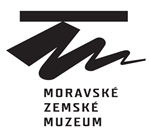 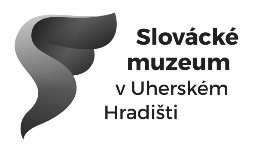 Moravské zemské muzeum v Brněa Slovácké muzeum v Uherském HradištiMezinárodní komise pro studium lidové kultury v Karpatech (MKKK)– Subkomise pro lidové obyčejeSekce pro lidové obyčeje České národopisné společnosti  pořádají ve dnech 29. – 30. května 2018pracovní zasedáníSubkomise pro lidové obyčejeMy a oni(domácí a cizí)Místo konání:		Přednáškové centrum Moravského zemského muzeaDietrichsteinský palác, Zelný trh 8, 659 37 BrnoÚterý 29. května 201809.30		Prezence10.00		Zahájení zasedání10.05		První blok jednání13.00		Oběd14.30		Druhý blok jednání17.00		Ubytování19.00		Společenský večer v Dietrichteinském paláciStředa 30. května 201809.00		Třetí blok jednání12.30		Ukončení konference, oběd13.30		Prohlídka města – funkcionalistické budovy v centru BrnaTematické okruhy1. Obecnější souvislosti tématu:- pojetí „vlastního“/“domácího“ a „cizího“, v kontextu české lidové tradice (historicko- antropologické reflexe)- domov jako idea a místo jistoty, bezpečí a „dobrého života“ a potřeba jeho ochrany před cizími vlivy- role institucí obce, církve a tradičních regulativů soužití společenství v diferencované škále postojů k „cizímu“ a jeho nositelům- genderové stereotypy v kontextu my – oni/ony2. Hmotná a duchovní svědectví a konkrétní formy přijímání/odmítání „cizích“ sociokulturních jevů a vzorů:a) ve vztahu k vyšším územním celkům (kraj, region, lokalita) se zaměřením:- na folklorní projevy (zvláštnosti v mluvě, posměšné názvy, přezdívky, humorky, škádlivky, průpovědi, rčení, dětské popěvky a říkadla; vyprávění, pověst; píseň),- na oděv (význam krojových součástek, odchylky v detailech) a stravu,- na specifika ve zvyklostech a obyčejích,- na odlišnosti v hodnotových postojích (stereotypy o zaostalosti, pověrčivosti, pomalosti aj. vlastnostech určitých skupin obyvatel),b) se zaměřením na oblast rasové/etnické příslušnosti (menšiny, imigranti, kulturní střety jedinců a skupin v kontaktových a pohraničních oblastech),c) na oblast náboženského vědomí a církevního života (projevy „jinakosti“ a konfliktního soužití ve veřejném prostoru – římští katolíci, protestanti, Českobratrská církev evangelická, Židé, svědci Jehovovi, muslimové aj.),d) na sféru sociálně-ekonomických zájmů a potřeb (meze snášenlivosti sociálních vrstev – sedláci – chalupníci aj.),e) na diferencované přístupy k „lidem na okraji“ (duševně či tělesně postižení, žebráci, potulní kejklíři, komedianti ad.), a k osobám se zvláštními schopnostmi (léčitelé, ranhojiči, zvěrokleštiči, kováři, pohodní atp.),f) na roli prostorové distance k „jinému“ (centrum – periferie/horní – dolní, město – venkov, nížina – horský a podhorský region).3. Úloha industrializace, technologie, komunikací a dostupnosti při stýkání různých skupin a etnik v procesech proměn preference „vlastního“ v moderní a postmoderní době.PřihláškaJméno a příjmení: …………………………………………………… Titul: …………….
Název a adresa vysílající instituce …………………………………………………………
………………………………………………………………………………………………
Telefon:……………………………………… E-mail:…………………………………….
Název referátu: ...............................................…………………….....................................(maximálně 15 minut + aparatura) 
Požadované technické zabezpečení: ………………………………………………………Účast na společenském večeru		ano – neÚčast na prohlídce města			ano – nePřihlášku s názvem příspěvku zasílejte prosím nejpozději do 30. 4. 2018 na adresu:Mgr. Gabriela SměřičkováSlovácké muzeum v Uherském Hradišti 
686 01 Uherské Hradiště 
gabriela.smerickova@slovackemuzeum.cz+ 420 774 124 029Organizační pokyny:Ubytování:Ubytování si objednávejte individuálně.Stravování: Individuální, informace na místě.Konferenční poplatek: 400,-Kč (poplatek se vybírá na místě).Náklady na zasedání hradí vysílající instituce. Bližší informace a detailní program konference budou včas zaslány.